УТВЕРЖДЕНраспоряжением председателяКонтрольно-счетной палатыЧеремховского районногомуниципального образованияот 24 декабря 2015 года № 24-р(в редакции распоряжения от 15.08.2016 г. № 14-р)ПЛАНработы Контрольно-счетной палаты Черемховского районного муниципального образования на 2016 год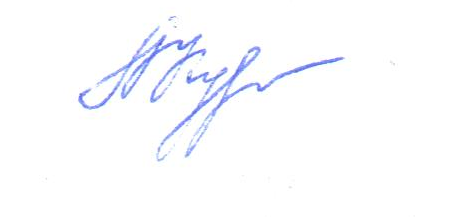 Председатель КСП Черемховского района                                                                                                                           А. А. Кудлай№ п/пНаименование мероприятияСроки проведенияОтветственные за исполнениеОтветственные за исполнениеОснование для включения в планПримечаниеI. Организационная деятельностьI. Организационная деятельностьI. Организационная деятельностьI. Организационная деятельностьI. Организационная деятельностьI. Организационная деятельностьI. Организационная деятельность1.1.Участие в работе Думы Черемховского районного муниципального образования, рабочих заседаниях, работе постоянных комиссий ДумыВ течение года по плану работы ДумыПредседатель КСППредседатель КСПЧасть 2 статьи 7 Положения о КСП ЧРМО1.2.Участие в рабочих заседаниях администрации Черемховского районного муниципального образованияВ течение года по плану работы администрацииПредседатель КСППредседатель КСПЧасть 2 статьи 7 Положения о КСП ЧРМО1.3.Разработка нормативных документов, касающихся организации деятельности КСП Черемховского района В течение годаПредседатель КСППредседатель КСПЧасть 1 статьи 7 Положения о КСП ЧРМО1.4.Подготовка отчета о работе КСП Черемховского района за 2015 г. 1 кварталПредседатель КСППредседатель КСПЧасть 2 статьи 22 Положения о КСП ЧРМО1.5.Организация работы по определению размера межбюджетных трансфертов на 2017 год, передаваемых из бюджетов поселений в бюджет муниципального района в рамках заключенных соглашений о передаче полномочий поселений по осуществлению внешнего муниципального финансового контроля4 кварталПредседатель КСППредседатель КСППункт 11 части 1 статьи 11 Положения о КСП ЧРМО1.6.Подготовка и утверждение плана работы КСП Черемховского района на 2017 год4 кварталПредседатель КСППредседатель КСПСтатья 14 Положения о КСП ЧРМОII. КОНТРОЛЬНАЯ ДЕЯТЕЛЬНОСТЬII. КОНТРОЛЬНАЯ ДЕЯТЕЛЬНОСТЬII. КОНТРОЛЬНАЯ ДЕЯТЕЛЬНОСТЬII. КОНТРОЛЬНАЯ ДЕЯТЕЛЬНОСТЬII. КОНТРОЛЬНАЯ ДЕЯТЕЛЬНОСТЬII. КОНТРОЛЬНАЯ ДЕЯТЕЛЬНОСТЬII. КОНТРОЛЬНАЯ ДЕЯТЕЛЬНОСТЬ2.1.Финансовый аудит использования средств районного бюджета, выделенных комитету по управлению муниципальным имуществом Черемховского районного муниципального образования на содержание аппарата в 2014, 2015 годахЯнварьИнспекторы в аппарате КСПИнспекторы в аппарате КСППредложение мэра района от 14.12.2015 № б/н2.2.Проверка законного, результативного (эффективного и экономного) использования бюджетных средств, достижения целевых показателей по муниципальной программе «Комплексное развитие систем коммунальной инфраструктуры Михайловского муниципального образования на 2013-2017 годы» за период действия программыФевральИнспекторы в аппарате КСП Инспекторы в аппарате КСП Предложение мэра района от 14.12.2015 № б/н 2.3.Проверка соблюдения требований законодательства РФ и Иркутской области при организации бюджетного процесса, целевого использования бюджетных средств в Алехинском муниципальном образовании в 2014, 2015 годахФевральМартИнспекторы в аппарате КСПИнспекторы в аппарате КСППредложение мэра района от 14.12.2015 № б/н2.3.Внешняя проверка годовых отчетов об исполнении бюджетов поселений, входящих в состав Черемховского районного муниципального образования за 2015 год (по отдельному плану)МартАпрельИнспекторы в аппарате КСПИнспекторы в аппарате КСПСтатья 264.4 БК РФ, Соглашения о передаче полномочий2.4.Внешняя проверка годового отчета об исполнении бюджета Черемховского районного муниципального образования за 2015 год (в том числе внешняя проверка годовой бюджетной отчетности главных администраторов бюджетных средств) МартАпрельПредседатель КСП  Председатель КСП  Статья 264.4 БК РФ2.5.Проверка законного и результативного (эффективного  и экономного) использования бюджетных средств на реализацию мероприятий перечня проектов народных инициатив за 2015 год (выборочно по поселениям)МайИнспекторы в аппарате КСПИнспекторы в аппарате КСППредложение мэра района от 14.12.2015 № б/н2.6Проверка законного, результативного (эффективного и экономного) использования средств районного бюджета, выделенных МКУ «Централизованная бухгалтерия Черемховского районного муниципального образования» в 2015 году ИюньИнспекторы в аппарате КСПИнспекторы в аппарате КСППредложение мэра района от 14.12.2015 № б/н2.7Финансовый аудит использования средств районного бюджета, выделенных управлению жилищно-коммунального хозяйства, строительства, транспорта, связи и экологии администрации Черемховского районного муниципального образования на содержание аппарата в 2014, 2015 годахАвгуст, сентябрьИнспекторы в аппарате КСПИнспекторы в аппарате КСППредложение мэра района от 14.12.2015 № б/н2.8Проверки соблюдения требований законодательства РФ и Иркутской области при организации бюджетного процесса, целевого использования бюджетных средств муниципальных образований в 2015 году и прошедший период 2016 года:Председатель КСП, инспекторы в аппарате КСППредседатель КСП, инспекторы в аппарате КСППредложение мэра района от 14.12.2015 № б/н2.8.1.Парфеновское муниципальное образованиеАвгустПредседатель КСП, инспекторы в аппарате КСППредседатель КСП, инспекторы в аппарате КСППредложение мэра района от 14.12.2015 № б/н2.8.2.Голуметское муниципальное образование ОктябрьПредседатель КСП, инспекторы в аппарате КСППредседатель КСП, инспекторы в аппарате КСППредложение мэра района от 14.12.2015 № б/нIII. ЭКСПЕРТНО-АНАЛИТИЧЕСКАЯ ДЕЯТЕЛЬНОСТЬIII. ЭКСПЕРТНО-АНАЛИТИЧЕСКАЯ ДЕЯТЕЛЬНОСТЬIII. ЭКСПЕРТНО-АНАЛИТИЧЕСКАЯ ДЕЯТЕЛЬНОСТЬIII. ЭКСПЕРТНО-АНАЛИТИЧЕСКАЯ ДЕЯТЕЛЬНОСТЬIII. ЭКСПЕРТНО-АНАЛИТИЧЕСКАЯ ДЕЯТЕЛЬНОСТЬIII. ЭКСПЕРТНО-АНАЛИТИЧЕСКАЯ ДЕЯТЕЛЬНОСТЬIII. ЭКСПЕРТНО-АНАЛИТИЧЕСКАЯ ДЕЯТЕЛЬНОСТЬ3.1.Экспертиза проекта решения районной Думы об утверждении отчета об исполнении бюджета за 2015 годМай Май Председатель КСППункт 9 части 1 статьи 11 Положения о КСП 3.2.Экспертиза проектов решений Дум поселений об утверждении отчетов об исполнении бюджетов за 2015 год Март-майМарт-майПредседатель КСПИнспекторы в аппарате КСПСоглашения о передаче полномочий3.3.Анализ ежеквартального исполнения бюджета Черемховского районного муниципального образованияАпрель, июль, октябрь  Апрель, июль, октябрь  Председатель КСПИнспекторы в аппарате КСППункты 1, 9 части 1 статьи 11 Положения о КСП3.4.Экспертиза проектов муниципальных программ Черемховского районного муниципального образования По мере необходимости в течение года, по запросам районной Думы, мэра районаПо мере необходимости в течение года, по запросам районной Думы, мэра районаПредседатель КСПИнспекторы в аппарате КСППункт 7 части 1 статьи 11 Положения о КСП3.5.Экспертиза проектов решений районной Думы и нормативных правовых актов районной администрации по вопросам бюджета и муниципальной собственностиПо мере необходимости в течение года, по запросам районной Думы, мэра районаПо мере необходимости в течение года, по запросам районной Думы, мэра районаПредседатель КСПИнспекторы в аппарате КСППункт 7 части 1 статьи 11 Положения о КСП3.6.Экспертиза проекта бюджета Черемховского районного муниципального образования на 2017 годНоябрь-декабрьНоябрь-декабрьПредседатель КСП  Пункт 2 части 1 статьи 11 Положения о КСП3.7.Экспертиза проектов бюджетов поселений, входящих в состав Черемховского районного муниципального образования, на 2017 год Ноябрь-декабрьНоябрь-декабрьПредседатель КСП, инспекторы в аппарате КСППункт 11 части 1 статьи 11 Положения о КСП, Соглашения о передаче полномочий3.8Анализ состояния нормативно-правового регулирования в области организации бюджетного процесса, управления и распоряжения муниципальным имуществом, предоставления муниципальных услуг, осуществления закупок товаров, работ, услуг для обеспечения муниципальных нужд в муниципальных образованиях Черемховского района»Сентябрь – ноябрь Сентябрь – ноябрь Инспектор в аппарате КСП  Предложение администрации ЧРМО от 15.08.2016 г. исх.Распоряжение от 15.08.2016 № 14-р 3.9Проведение финансового аудита по вопросу кредиторской задолженности в сфере жилищно-коммунального хозяйства, сложившейся в организациях и учреждениях, финансируемых за счет средств районного бюджета и бюджетов поселений (объем, структура кредиторской задолженности)ОктябрьОктябрьПредседатель КСП, инспекторы в аппарате КСППредложение мэра района от 14.12.2015 № б/н IV. ИНФОРМАЦИОННАЯ ДЕЯТЕЛЬНОСТЬIV. ИНФОРМАЦИОННАЯ ДЕЯТЕЛЬНОСТЬIV. ИНФОРМАЦИОННАЯ ДЕЯТЕЛЬНОСТЬIV. ИНФОРМАЦИОННАЯ ДЕЯТЕЛЬНОСТЬIV. ИНФОРМАЦИОННАЯ ДЕЯТЕЛЬНОСТЬIV. ИНФОРМАЦИОННАЯ ДЕЯТЕЛЬНОСТЬIV. ИНФОРМАЦИОННАЯ ДЕЯТЕЛЬНОСТЬ4.1.Представление информации по результатам работы КСП Черемховского района в Контрольно-счетную палату Иркутской областиЕжеквартальноЕжеквартальноПредседатель КСППоложение о Совете контрольно-счетных органов Иркутской области4.2.Подготовка и размещение в сети Интернет и СМИ информации о проведенных контрольных и экспертно-аналитических мероприятиях, о выявленных при их проведении нарушениях, о внесенных представлениях и предписаниях, а также о принятых по ним решениях и мерахПо мере необходимостиПо мере необходимостиСотрудник, ответственный за исполнение контрольного мероприятияСтатья 22 Положения о КСПV. Внешняя деятельность КСПV. Внешняя деятельность КСПV. Внешняя деятельность КСПV. Внешняя деятельность КСПV. Внешняя деятельность КСПV. Внешняя деятельность КСПV. Внешняя деятельность КСП5.1.Работа в Совете контрольно-счетных органов Иркутской областиПо плану работы СоветаПредседатель КСППредседатель КСП5.2.Взаимодействие с правоохранительными органами, органами федерального казначейства в рамках заключенных соглашенийПо мере необходимостиПредседатель КСППредседатель КСП